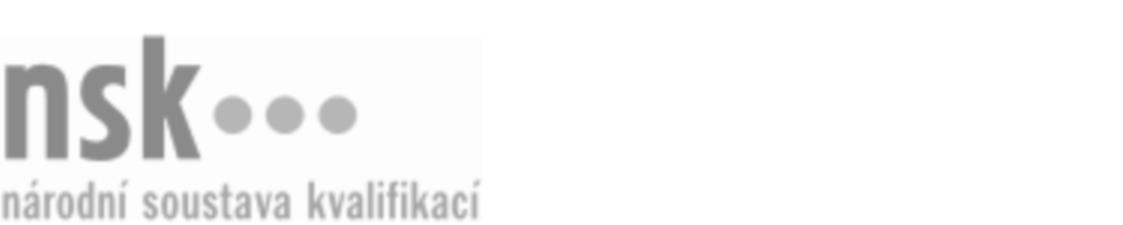 Kvalifikační standardKvalifikační standardKvalifikační standardKvalifikační standardKvalifikační standardKvalifikační standardKvalifikační standardKvalifikační standardLesní technik školkař / technička školkařka (kód: 41-065-M) Lesní technik školkař / technička školkařka (kód: 41-065-M) Lesní technik školkař / technička školkařka (kód: 41-065-M) Lesní technik školkař / technička školkařka (kód: 41-065-M) Lesní technik školkař / technička školkařka (kód: 41-065-M) Lesní technik školkař / technička školkařka (kód: 41-065-M) Lesní technik školkař / technička školkařka (kód: 41-065-M) Autorizující orgán:Ministerstvo zemědělstvíMinisterstvo zemědělstvíMinisterstvo zemědělstvíMinisterstvo zemědělstvíMinisterstvo zemědělstvíMinisterstvo zemědělstvíMinisterstvo zemědělstvíMinisterstvo zemědělstvíMinisterstvo zemědělstvíMinisterstvo zemědělstvíMinisterstvo zemědělstvíMinisterstvo zemědělstvíSkupina oborů:Zemědělství a lesnictví (kód: 41)Zemědělství a lesnictví (kód: 41)Zemědělství a lesnictví (kód: 41)Zemědělství a lesnictví (kód: 41)Zemědělství a lesnictví (kód: 41)Zemědělství a lesnictví (kód: 41)Týká se povolání:Lesní technik školkařLesní technik školkařLesní technik školkařLesní technik školkařLesní technik školkařLesní technik školkařLesní technik školkařLesní technik školkařLesní technik školkařLesní technik školkařLesní technik školkařLesní technik školkařKvalifikační úroveň NSK - EQF:444444Odborná způsobilostOdborná způsobilostOdborná způsobilostOdborná způsobilostOdborná způsobilostOdborná způsobilostOdborná způsobilostNázevNázevNázevNázevNázevÚroveňÚroveňOrganizace výroby krytokořenného sadebního materiáluOrganizace výroby krytokořenného sadebního materiáluOrganizace výroby krytokořenného sadebního materiáluOrganizace výroby krytokořenného sadebního materiáluOrganizace výroby krytokořenného sadebního materiálu44Kontrola dodržování bezpečnostních předpisů a pracovních postupů v školkařské činnostiKontrola dodržování bezpečnostních předpisů a pracovních postupů v školkařské činnostiKontrola dodržování bezpečnostních předpisů a pracovních postupů v školkařské činnostiKontrola dodržování bezpečnostních předpisů a pracovních postupů v školkařské činnostiKontrola dodržování bezpečnostních předpisů a pracovních postupů v školkařské činnosti44Organizace sběru semen a plodů lesních dřevin, získávání osiva lesních dřevin a jeho ošetřování, ukládání, macerace, stratifikace a skladováníOrganizace sběru semen a plodů lesních dřevin, získávání osiva lesních dřevin a jeho ošetřování, ukládání, macerace, stratifikace a skladováníOrganizace sběru semen a plodů lesních dřevin, získávání osiva lesních dřevin a jeho ošetřování, ukládání, macerace, stratifikace a skladováníOrganizace sběru semen a plodů lesních dřevin, získávání osiva lesních dřevin a jeho ošetřování, ukládání, macerace, stratifikace a skladováníOrganizace sběru semen a plodů lesních dřevin, získávání osiva lesních dřevin a jeho ošetřování, ukládání, macerace, stratifikace a skladování44Organizace zavlažování v lesních školkáchOrganizace zavlažování v lesních školkáchOrganizace zavlažování v lesních školkáchOrganizace zavlažování v lesních školkáchOrganizace zavlažování v lesních školkách44Organizace činností v lesních školkáchOrganizace činností v lesních školkáchOrganizace činností v lesních školkáchOrganizace činností v lesních školkáchOrganizace činností v lesních školkách44Organizace setí, školkování, péče o semenáčky a sazenice, jejich ošetřování, vyzvedávání sazenic v lesních školkách, expediceOrganizace setí, školkování, péče o semenáčky a sazenice, jejich ošetřování, vyzvedávání sazenic v lesních školkách, expediceOrganizace setí, školkování, péče o semenáčky a sazenice, jejich ošetřování, vyzvedávání sazenic v lesních školkách, expediceOrganizace setí, školkování, péče o semenáčky a sazenice, jejich ošetřování, vyzvedávání sazenic v lesních školkách, expediceOrganizace setí, školkování, péče o semenáčky a sazenice, jejich ošetřování, vyzvedávání sazenic v lesních školkách, expedice44Lesní technik školkař / technička školkařka,  28.03.2024 16:32:04Lesní technik školkař / technička školkařka,  28.03.2024 16:32:04Lesní technik školkař / technička školkařka,  28.03.2024 16:32:04Lesní technik školkař / technička školkařka,  28.03.2024 16:32:04Strana 1 z 2Strana 1 z 2Kvalifikační standardKvalifikační standardKvalifikační standardKvalifikační standardKvalifikační standardKvalifikační standardKvalifikační standardKvalifikační standardPlatnost standarduPlatnost standarduPlatnost standarduPlatnost standarduPlatnost standarduPlatnost standarduPlatnost standarduStandard je platný od: 21.10.2022Standard je platný od: 21.10.2022Standard je platný od: 21.10.2022Standard je platný od: 21.10.2022Standard je platný od: 21.10.2022Standard je platný od: 21.10.2022Standard je platný od: 21.10.2022Lesní technik školkař / technička školkařka,  28.03.2024 16:32:04Lesní technik školkař / technička školkařka,  28.03.2024 16:32:04Lesní technik školkař / technička školkařka,  28.03.2024 16:32:04Lesní technik školkař / technička školkařka,  28.03.2024 16:32:04Strana 2 z 2Strana 2 z 2